DzidriņasDzidriņas ir apdzīvota vieta Stopiņu novadā pie autoceļa P4 Rīga—Ērgļi. Strauja ciema attīstība sākās 2004. gadā. Apkārt tam tek Karātavu grāvis, kas ir otra lielākā Piķurgas pieteka. Dzidriņās nav administratīvu un publisku iestāžu, tikai privātas dzīvojamās mājas. No vairākām pusēm ciemu ieskauj priežu mežs. 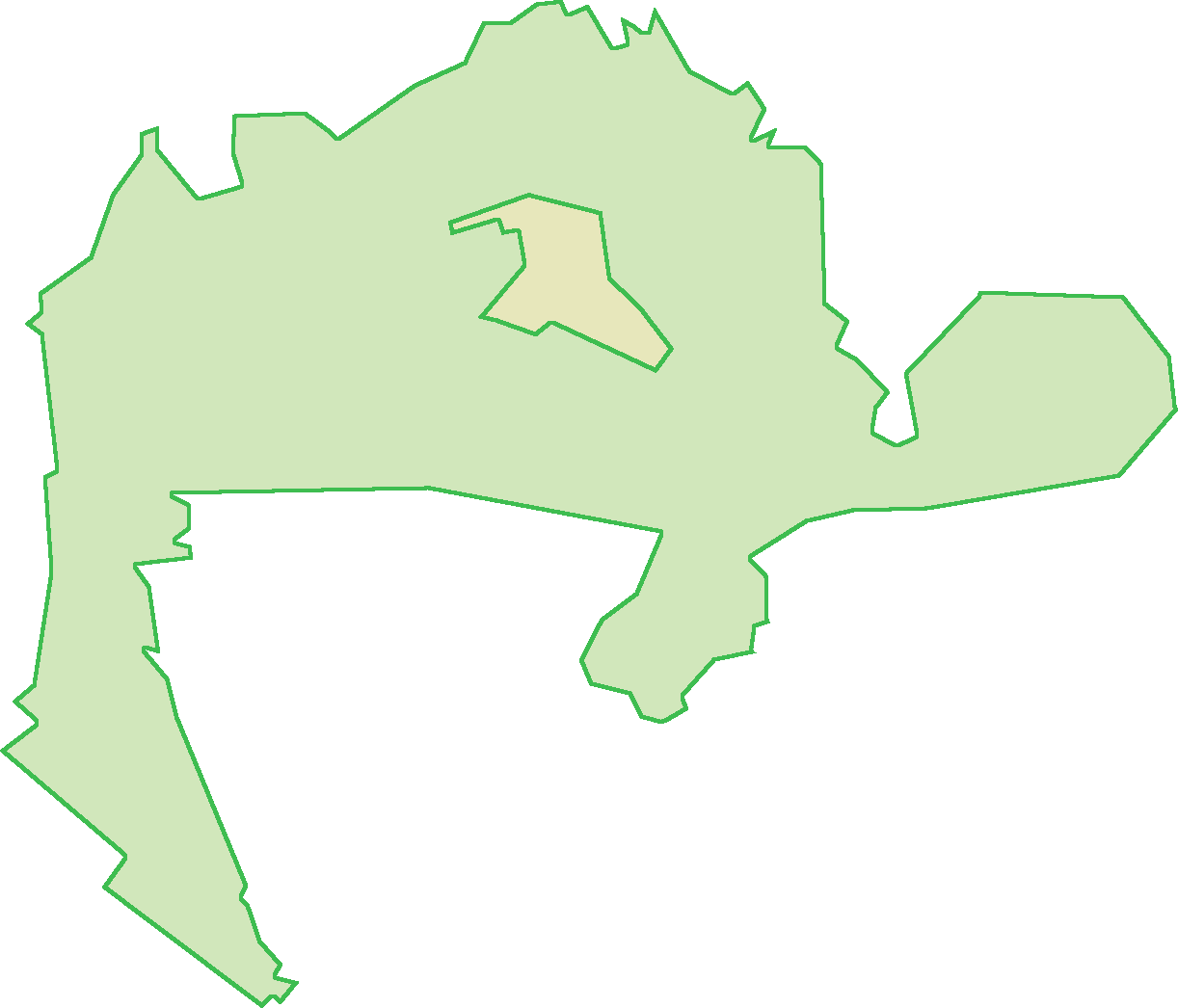 Iedzīvotāju komentārs „Klusa vieta, apkārt meži, labi kaimiņi, tepat ir skola, tepat ir baseins, viss ir pieejams,” Dzidriņu iedzīvotājs, dzīvo Dzidriņās 7 gadus.Stratēģijas īstenošanās rezultātā veiktās investīcijasIedzīvotāju skatījums par novada un ciemata priekšrocībām un trūkumiemIedzīvotāju skaits716Iedzīvotāju % no novada iedzīvotājiem7 %Attālums līdz Rīgas centram17 kmAttālums līdz novada centram (Ulbrokai)4 kmValsts un pašvaldības iestādes (izņemot izglītības iestādes)NavIzglītības iespējasNavNVO6Uzņēmumi,
uzņēmējdarbības jomasKopā 56 uzņēmumi, t.sk.:14 profesionālie, zinātniskie un tehniskie pakalpojumi;11 vairumtirdzniecība un mazumtirdzniecība; automobiļu un motociklu remonts;7 būvniecība u.c.Medicīnas, veselības pakalpojumiNavPasta pakalpojumiNavNozīmīgākie kultūras, dabas u.c. brīvā laika pavadīšanas objektiGuļbūves kapliča Ulbrokas Meža kapos,piemiņas vieta komunistiskā režīma represijās cietušajiem "Okupācijas upuriem 1940-1991"Naktsmītņu un ēdināšanas pakalpojumiViesu nams „Smilgas”Uzņēmējdarbības formasIndividuālais komersants (IK) – 4Sabiedrība ar ierobežotu atbildību (SIA) – 52Projekti, kas īstenoti Stopiņu novadā vai visas VRG teritorijāProjekti, kas īstenoti Stopiņu novadā vai visas VRG teritorijāProjektu skaits9Kopējais finansējums64244.41Maksimālā projekta summa12572.57Minimālā projekta summa3141Vidējais plānotais projektu īstenošanas laiks (atbilstoši projekta pieteikumam, mēnešos)7.2FondsELFLA -9EZF - 0Projektu skaits, kuros plānots ieviest jauninājumus9Projektu skaits katrā no rīcībām1.rīcība - 42.rīcība - 53.rīcība - 04.rīcība - 05.rīcība - 0Projektu sasniegtie rezultāti (projektu skaits)Labiekārtošana – 2Iegādāts aprīkojums, iekārtas – 2Iegādāts inventārs (tērpi, u.tml) – 5Jomas, kurās īstenoti projekti (projektu skaits)Aktīvā atpūta, sports – 3Tūrisms – 1Dzīves vide, pašvaldības pakalpojumi – 1Dejas, kori, kultūra – 3Biedrības darbības atbalsts – 1Radītas darba vietas0PriekšrocībasTrūkumiAtpūtas iespējas izmantojot dabas resursus – mežus, ūdeņusSlikta ceļu kvalitāteLabas izglītības iegūšanas iespējas - vidusskolas, pamatskola, mūzikas – mākslas skolas, sporta skolaSlikta sabiedriskā transporta satiksmeIespēja izmantot sporta kompleksus, baseinu dažādām sporta nodarbībāmSatiksmes intensitātes palielināšanāsBagātas kultūras tradīcijas, iespēja darboties dažādos pašdarbības kolektīvos, tautas mākslas studijāsVides kvalitātes pasliktināšanās, piesārņojumsVietējie izdevumi “Tēvzemīte” un “Salaspils vēstis” kā informēšanas un vietējās kopienas izveidošanas resurss